HoneycombBob Merrill 1954 (recorded by Jimmie Rodgers 1957)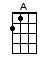 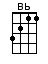 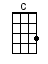 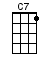 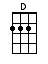 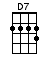 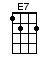 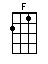 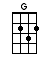 < ~[A]~ means tremolo on the [A] chord >< We love KEY CHANGES! >INTRO:  / 1 2 / 1 2 / [F] / [F] /[F] Honeycomb [F][F] Honeycomb [F]Well it's a [F] darn good life and it's, kinda funnyHow the [Bb] Lord made the bee, and the bee made the honeyAnd the [C7] honey bee lookin', for a home[F] And they called it a honeycombAnd they [F] roamed the world and they gathered allOf the [Bb] honeycomb, into one sweet ballAnd the [C7] honeycomb, from the million trips[F] Made my baby's lipsCHORUS:Oh [Bb] Honeycomb, a-won't you be my babyWell-a [F] Honeycomb be my ownGot a [C7] hank o’ hair, and a piece o’ boneThey made a [F] walkin' talkin', HoneycombWell [Bb] Honeycomb, a-won't you be my babyWell-a [F] Honeycomb be my ownWhat a [C7] darn good lifeWhen you [C7] got a good wife like [F] Honeycomb [F]< KEY CHANGE >  [G] Honeycomb [G]And the [G] Lord said now that I made a beeI'm gonna [C] look all around for a green, green treeAnd He [D7] made a little tree and I guess you heard[G] What then, well, He made a little birdAnd they [G] waited all around ‘til the end of SpringA-gettin’ [C] every note that the birdies singAnd they [D7] put 'em all, into one sweet tome[G] For my HoneycombCHORUS:Oh [C] Honeycomb, a-won't you be my babyWell-a [G] Honeycomb be my ownGot a [D7] hank o’ hair, and a piece o’ boneThey made a [G] walkin' talkin', HoneycombWell [C] Honeycomb, a-won't you be my babyWell-a [G] Honeycomb be my ownWhat a [D7] darn good lifeWhen you [D7] got a good wife like [G] Honeycomb [G]< KEY CHANGE >  [A] Honeycomb [A]And the [A] Lord said now that I made a birdI'm gonna [D] look all around for a little ol' wordThat [E7] sounds about sweet like "turtledove"[A] And I guess I'm gonna call it "love"And He [A] roamed the world, lookin' everywhereGettin' [D] love from here, love from thereAnd He [E7] put it all, in a little ol’ part[A] Of my baby's heartCHORUS:Oh [D] Honeycomb, a-won't ya be my babyWell-a [A] Honeycomb be my ownGot a [E7] hank o’ hair, and a piece o’ boneThey made a [A] walkin' talkin', HoneycombWell [D] Honeycomb, a-won't you be my babyWell-a [A] Honeycomb be my ownWhat a [E7] darn good lifeWhen you [E7] got a wife like ~[A]~ Honeycomb[A] Honeycombwww.bytownukulele.ca